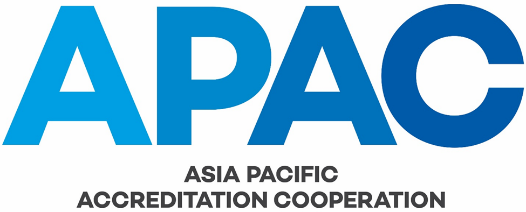 COMPLAINTS REGISTERComplaint NumberDate ReceivedName and Organisation of ComplainantSummary of ComplaintDate Complaint AcknowledgedInvestigation Outcome – Summary of Action(s) TakenDate Complaint Resolved